Journée vaudoise des infirmières et infirmiersFormulaire de dépôt des candidatures 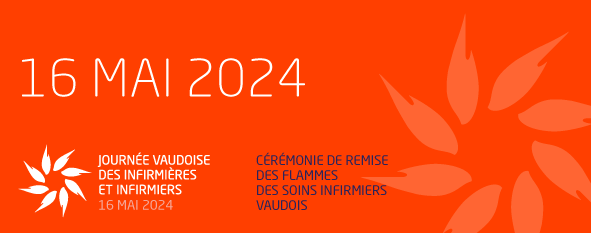 Informations sur la personne qui propose la/le candidat-eVidéo candidature et photoInformations sur la candidate / du candidat*  Informations obligatoires Journée vaudoise des infirmières-infirmiersCandidatures "Flammes des soins infirmiers vaudois 2024"AUTORISATION DE DIFFUSION PUBLIQUEJe, soussigné-e, autorise le canton à utiliser mon image en lien avec la candidature "Flammes des soins infirmiers vaudois 2024" dans le cadre de l’événement "Journée vaudoise des infirmières-infirmiers".Le-la candidat-eNom : 	     	Prénom :	     Date :	     	Signature :	     Prénom – Nom* (PERSONNE PRINCIPALE)      Adresse mail*Téléphone*Lien avec la / le candidat-e* (pairs, équipes, collègues, cadres…)Lien avec la / le candidat-e* (pairs, équipes, collègues, cadres…)Précisez ici le nom de vos documents de candidature tels que téléchargés dans le dossier sécurisé cantonal sur le format (le système ne propose pas de confirmation de dépôt. Vous la recevrez en réponse à votre mail de candidature). Durée de la vidéo: 60 secondesNom.prenom.Categorie1.mp4 Nom.prenom.Categorie1.photo.jpeg (merci de vous référer au document page 3)Prénom – Nom*Adresse mail*Téléphone*Fonction exacte*Employeur*Service*Adresse postale professionnelle*Catégorie de la candidature   (Cocher la case adequate)   1/ Elle / il est un filet de sécurité pour les patient-e-s    2/ Elle / il est un mentor   3/ Elle / il soigne la relation    4/ Elle / il fait preuve de leadership     5/ Elle / il est cadre de proximité hors-pair  Décrivez ici les qualités de la candidate / du candidat en lien avec la catégorie choisie (au minimum deux arguments illustrés par des exemples concrets) 1-2 ligne.s par argument*Décrivez ici les qualités de la candidate / du candidat en lien avec la catégorie choisie (au minimum deux arguments illustrés par des exemples concrets) 1-2 ligne.s par argument*Argument 1: Argument 2:Argument 3:Argument 1: Argument 2:Argument 3:Donnez ici quelques éléments biographiques de la candidate / du candidat (parcours professionnel notamment) * Donnez ici quelques éléments biographiques de la candidate / du candidat (parcours professionnel notamment) * Année.s/ lieu du.des diplôme.s soins infirmiers :Formations certifiantes suivies :Lieu de travail actuel : Eléments clés de la carrière : Projets particuliers / réalisations / autres :Année.s/ lieu du.des diplôme.s soins infirmiers :Formations certifiantes suivies :Lieu de travail actuel : Eléments clés de la carrière : Projets particuliers / réalisations / autres :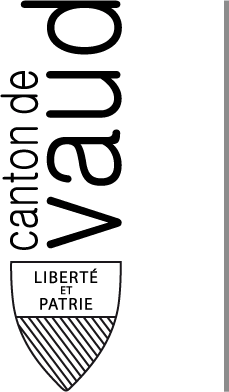 Direction générale de la santéBâtiment administratif de laPontaiseAvenue des Casernes 21014 Lausanne